附件 3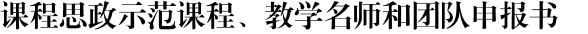 课程名称：课程负责人：联系电话：推荐类别： ○职业教育○普通本科教育○研究生教育○继续教育申报学校：推荐单位：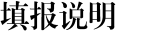 1.每门课程均需明确“推荐类别”，只能从“职业教育”“普 通本科教育”“研究生教育”“继续教育”中选择一个选项填 报。2.申报课程可由一名教师讲授，也可由教学团队共同讲授。3.“学科门类/专业大类代码”和“一级学科/专业类代码” 请规范填写。没有对应具体学科专业的课程， 请分别填写“00” 和“0000”。4.申报书按每门课程单独装订成册。5.所有报送材料均可能上网公开，请严格审查，确保不违 反有关法律及保密规定。一、课程基本信息注：(教务系统截图须至少包含开课时间、授课教师姓名等信息)二、授课教师(教学团队)基本情况三、授课教师(教学团队)课程思政教育教学情况四、课程思政建设总体设计情况五、 课程思政教学实践情况六、课程评价与成效七、 课程特色与创新八、课程建设计划九、附件材料清单十、课程负责人承诺十一、申报学院政治审查意见十二、申报学院承诺意见课程名称课程类型○公共基础课程  ○专业教育课程 ○实践类课程所属学科门类/ 专业大类代码一级学科/专业类代码课程性质○必修  ○选修开课年级学    时学    分最近两期开课时间年  月  日—  年  月  日(上传教务系统截图)最近两期开课时间年  月  日—  年  月  日(上传教务系统截图)最近两期学生总人数教学方式○线下     ○线上     ○线上线下混合式线上课程地址及账号课程团队主要成员(序号 1 为课程负责人，课程负责人及团队其他主要成员总人数限 8 人之内 )课程团队主要成员(序号 1 为课程负责人，课程负责人及团队其他主要成员总人数限 8 人之内 )课程团队主要成员(序号 1 为课程负责人，课程负责人及团队其他主要成员总人数限 8 人之内 )课程团队主要成员(序号 1 为课程负责人，课程负责人及团队其他主要成员总人数限 8 人之内 )课程团队主要成员(序号 1 为课程负责人，课程负责人及团队其他主要成员总人数限 8 人之内 )课程团队主要成员(序号 1 为课程负责人，课程负责人及团队其他主要成员总人数限 8 人之内 )课程团队主要成员(序号 1 为课程负责人，课程负责人及团队其他主要成员总人数限 8 人之内 )课程团队主要成员(序号 1 为课程负责人，课程负责人及团队其他主要成员总人数限 8 人之内 )课程团队主要成员(序号 1 为课程负责人，课程负责人及团队其他主要成员总人数限 8 人之内 )序号姓名院系/部门出生年月职务职称手机号码电子邮箱教学任务12345678课程负责人情况(近 5 年来在承担课程教学任务、开展课程思政教学实践和理 论研究、获得教学奖励等方面的情况)教学团队情况(近5年来教学团队在组织实施本课程教育教学、开展课程思 政建设、参加课程思政学习培训、集体教研、获得教学奖励等方面的情况。如不是教学团队，可填无)(描述如何结合本校办学定位、专业特色和人才培养要求，准确把握本课程的课程思政建设方向和重点，科学设计本课程的课程思政建设目标，优化课程思政内容供给，将价值塑造、知识传授和能力培养紧密融合等情况。500 字以内)(描述如何结合办学定位、专业特色和课程特点，深入挖掘思想政治教育资源，完善课程内容，改进教学方法，探索创新课程思政建设模式和方法路径，将课程建设目标融入课程教学过程等情况。 1000 字以内)(概述课程考核评价的方法机制建设情况， 以及校内外同行和学生评价、课程思政教学改革成效、示范辐射等情况。 500 字以内)(概述在课程思政建设方面的特色、亮点和创新点， 形成的可供同类课程借鉴共享的经验做法等。须用 1—2 个典型教学案例举例说明。 500 字以内)(概述今后 5 年课程在课程思政方面的持续建设计划、需要进一步解决的问题、主要改进措施、支持保障措施等。 300 字以内)1. 教学设计样例说明（必须提供）  教学设计样例说明(必须提供)(提供一节代表性课程的完整教学设计和教学实施流程说明，尽可能细致地反映出教师的思考和教学设计， 在文档中应提供不少于 5 张教学活动的图片。要求教学设计样例应具有较强的可读性，表述清晰流畅。课程负责人签字。)2. 最近一学期的课程教案（必须提供） 一学期的课程教案(必须提供)(课程负责人签字)3. 最近一学期学生评教结果统计（选择性提供） 最近一学期学生评教结果((学校质评中心盖章)4.最近一次学校对课堂教学评价（选择性提供）  最近一次学校对课堂教学(学校质评中心盖章)5. 15分钟说课视频（必须提供）6.一节课的课堂实录（必须提供）审以上材料均可能网上公开，请严格审查，确保不违反有关法律及保密规定。本人已认真填写并检查以上材料，保证内容真实有效，不存在任何知识产权问题。如有违反，本人将承担相关责任。课程负责人(签字)：年   月   日该课程内容及上传的申报材料无危害国家安全、涉密及其他不适宜公开传播的内容，思想导向正确，不存在思想性问题。该课程负责人(教学团队) 政治立场坚定， 遵纪守法，无违法违纪行为，不存在师德师风问题、学术不端等问题，五年内未出现过重大教学事故。二级学院党委(盖章)年   月   日学院进行择优申报推荐，并对课程有关信息及课程负责人填报的内容进行了认真核实，保证真实性。二级学院领导签字：(二级学院公章)年   月   日